____________________________________________________________________РЕСПУБЛИКА АЛТАЙ СОВЕТА ДЕПУТАТОВ МУНИЦИПАЛЬНОГО ОБРАЗОВАНИЯТАЛИЦКОЕ СЕЛЬСКОЕ   ПОСЕЛЕНИЕРЕШЕНИЕ Двенадцатой внеочередной сессии совета депутатов четвертого созыва    «31» октября 2017год                    с. Усть-Кумир                               № 12-4-3«Об утверждении Положения по формированию и ведению реестра муниципального имущества Талицкого сельского поселения»Руководствуясь Гражданским кодексом Российской Федерации, Федеральным законом от 6 октября 2003  № 131-ФЗ "Об общих принципах организации местного самоуправления в Российской Федерации", Порядком ведения органами местного самоуправления реестров муниципального имущества, утвержденным Приказом Минэкономразвития Российской Федерации от 30 августа 2011 № 424, Совет депутатов Талицкого сельского поселения РЕШИЛ:1. Утвердить прилагаемое Положение по формированию и ведению реестра муниципального имущества Талицкого сельского поселения.2. Настоящее решение подлежит официальному опубликованию (обнародованию) в установленном порядке и вступает в силу после его официального опубликования (обнародования).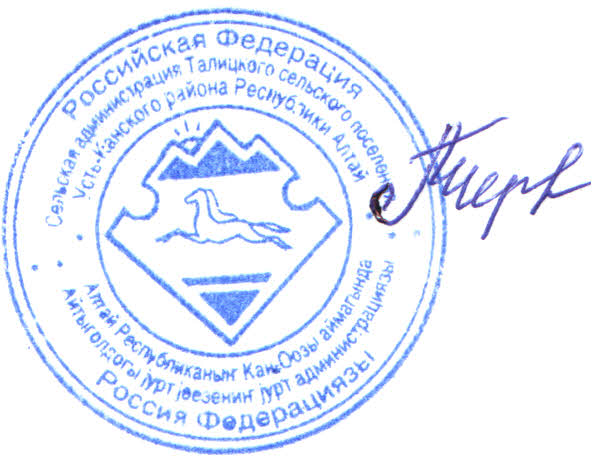 Глава сельскойадминистрации                                                                        Л.Г. ЧерепановаУТВЕРЖДЕНОрешением Совета депутатовТалицкого сельского поселенияот «31» октября 2017г. № 12-4-3ПОЛОЖЕНИЕ ПО ФОРМИРОВАНИЮ И ВЕДЕНИЮ РЕЕСТРА МУНИЦИПАЛЬНОГО ИМУЩЕСТВА ТАЛИЦКОГО СЕЛЬСКОГО ПОСЕЛЕНИЯ 1. Общие положения1. Настоящее Положение разработано в соответствии с Федеральным законом от 06.10.2003 № 131-ФЗ "Об общих принципах организации местного самоуправления в Российской Федерации", Приказом Министерства экономического развития от 30.08.2011 № 424 "Об утверждении Порядка ведения органами местного самоуправления реестров муниципального имущества".2. Правила ведения  реестра муниципального имущества Талицкого сельского поселения (далее – муниципальное имущество), в том числе правила внесения сведений об имуществе в реестр, общие требования к порядку предоставления информации из реестра, состав информации о муниципальном имуществе, принадлежащем на вещном праве или в силу закона муниципальным учреждениям, муниципальным унитарным предприятиям, иным лицам, осуществляются в соответствии с Приказом Минэкономразвития РФ от 30.08.2011 № 424 "Об утверждении Порядка ведения органами местного самоуправления реестров муниципального имущества".3. Последовательность формирования и учета муниципального имущества в Талицком сельском поселении устанавливается в соответствии с настоящим Положением.4. Ведение реестра муниципального имущества осуществляется администрацией Талицкого сельского поселения (далее – администрация поселения).Администрация поселения обязана:- обеспечивать соблюдение правил ведения реестра и требований, предъявляемых к системе ведения реестра;- обеспечивать соблюдение прав доступа к реестру, защиту государственной и коммерческой тайны;- осуществлять информационно – справочное обслуживание, выдавать выписки из реестров.2. Порядок формирования реестра муниципального имущества1. Муниципальное имущество формируется в реестр муниципального имущества Талицкого сельского поселения (далее - реестр).2. Формирование реестра включает в себя включение, исключение, обработку информации об объектах учета.3. Объектами учета являются:- находящееся в муниципальной собственности недвижимое имущество (здания, строения, сооружения или объекты незавершенного строительства, земельные участки, жилые, нежилые помещения или иной прочно связанный с землей объект, перемещение которого без соразмерного ущерба его назначению невозможно, либо иное имущество, отнесенное законом к недвижимости);- находящееся в муниципальной собственности движимое имущество, акции, доли (вклады) в уставном (складочном) капитале хозяйственного общества или товарищества либо иное не относящееся к недвижимости имущество, стоимость которого превышает 3000 рублей, а также особо ценное движимое имущество, закрепленное за автономными и бюджетными муниципальными учреждениями и определенное в соответствии с Федеральным законом от 3 ноября 2006 г. № 174-ФЗ "Об автономных учреждениях", и Федеральным законом от 12.01.1996 № 7-ФЗ «О некоммерческих организациях».- муниципальные унитарные предприятия, муниципальные учреждения, хозяйственные общества, товарищества, акции, доли (вклады) в уставном (складочном) капитале которых принадлежат муниципальному образованию, иные юридические лица, учредителем (участником) которых является муниципальное образование.4. Основаниями для включения, исключения объектов из реестра, внесения изменений в реестр являются:1) акты судебных органов, вступившие в законную силу;2) гражданско-правовые договоры;3) акты на списание (форма ОС-4);4) иные основания в соответствии с действующим законодательством.3. Порядок учета муниципального имущества1. Муниципальное имущество подлежит пообъектному учету согласно Приложению  №1 к настоящему Положению.2. Учет муниципального имущества включает в себя описание объекта учета с указанием индивидуальных характеристик, позволяющих однозначно отличить его от других объектов.3. Администрация поселения вправе требовать у правообладателей представления необходимых для ведения реестра документов, а также определять технические средства и информационные технологии автоматизированной информационной системы ведения реестра на электронных носителях.1) Полный перечень муниципального имущества по состоянию на 1 января года, следующего за отчетным, представляется правообладателями до 20 января года, следующего за отчетным.2) Информация о движении (приход, выбытие) муниципального имущества, поступившего (приобретено, передано) или выбывшего (списано, передано), представляется ежеквартально до 15-го числа месяца, следующего за отчетным.4.Правообладатели муниципального недвижимого имущества обеспечивают проведение мероприятий по государственной регистрации возникновения, изменения, перехода или прекращения принадлежащих им вещных прав.5. Сведения об установленных в отношении муниципального недвижимого и движимого имущества ограничениях (обременениях) с указанием основания и даты их возникновения и прекращения вносятся в реестр на основании соответствующих документов (договоры аренды, безвозмездного пользования, концессионные соглашения).4. Порядок предоставления информации из реестра 1. На получение информации из реестра имеют право:- органы государственной власти Российской Федерации, органы государственной власти субъектов Российской Федерации, органы местного самоуправления, правоохранительные органы, суды;- физические лица - при предъявлении документа, удостоверяющего личность;- юридические лица - при предъявлении документов, подтверждающих полномочия представителя и регистрацию юридического лица.2. Информация из реестра (мотивированный отказ в ее предоставлении, справка об отсутствии в реестре информации о конкретном объекте) выдается в виде выписки на основании письменного запроса в 10-дневный срок со дня поступления запроса.Отказ в предоставлении информации возможен только в случае отнесения запрашиваемой информации в порядке, установленном законодательством Российской Федерации, к информации с ограниченным доступом.3. Администрация поселения несет ответственность за достоверность и полноту представляемой информации.5. Контроль и ответственность1. Контроль и ответственность по формированию и учету реестра осуществляет администрация поселения.2. Правообладатели несут ответственность за достоверность, полноту и своевременность представленной первичной документации, на основании которой вносятся сведения в реестр.Приложение № 1 к Положению по формированию и ведению реестра муниципальной собственности Талицкогосельского поселенияРеестр муниципального имуществаТалицкого сельского поселенияпо состоянию на 31.12.20__ г.Раздел 1 "Недвижимое имущество"Раздел 2 "Движимое имущество"Раздел 3 "Сведения о муниципальных учрежденияхи предприятиях"Российская Федерациясельская администрацияТалицкого сельского поселенияУсть-Канского районаРеспублика Алтай 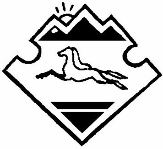 Россия Федерациязы jypт aдминистрациязы Талицадагы jурт        jeeзенин Кан-Оозы аймак Алтай Республиканын № п/пНаименование недвижимого имуществаАдрес (местоположение) недвижимого имуществаКадастровый номерПлощадь (протяженность) и иные параметры, характеризующие свойства недвижимого имуществаБалансовая стоимостьСведения о начисленной амортизации (износе)Кадастровая стоимостьДата возникновения права собственностиДата прекращения права собственностиРеквизиты документов- оснований возникновения (прекращения) права муниципальной собственности на недвижимое имуществоСведения о правообладателе муниципального движимого имуществаСведения об установленных в отношении муниц-ого движимого имущества ограничениях(обременениях) с указанием основания и даты их возникновения и прекращения№ п/пНаименование движимого имуществаСведения о балансовой стоимости движимого имущества Сведения о начисленной амортизации (износе)Дата возникновения права собственностиДата прекращения права собственностиРеквизиты документов – оснований возникновения (прекращения) права муниципальной собственности на движимое имуществоСведения о правообладателе муниципального движимого имуществаСведения об установленных в отношении муниц-ого движимого имущества ограничениях(обременениях) с указанием основания и даты их возникновения и прекращенияNПолное наименование и организационно-правовая форма юридического лицаАдрес (местоположения)ОГРН Дата государственной регистрацииРеквизиты документа-основания создания юридического лица (участия муниц-ого обр-ия в создании(уставном капитале) юрид-ого лицаРазмер уставного фонда (для МУП)Размер доли, принадлежащей муниц-ому образованию в уставном (складочном) капитале, в процентах (для хозяйственных обществ и товариществ)Балансовая стоимость основных фондовОстаточная стоимость основных фондовСреднесписочная численность